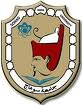 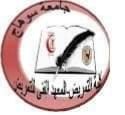 Review article (..................................................................................)Student name:Study group:Institution name:Course name:Seating number;National ID:Search evaluaterDr:Dr:Dr: Dr:                   Case of acceptance of the student's research                  Case of acceptance of the student's researchAcceptable Failed 